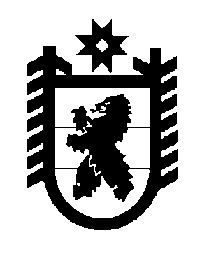 Российская Федерация Республика Карелия    ПРАВИТЕЛЬСТВО РЕСПУБЛИКИ КАРЕЛИЯПОСТАНОВЛЕНИЕ                                      от  22 октября 2018 года № 387-Пг. Петрозаводск О внесении изменений в постановление ПравительстваРеспублики Карелия от 20 июня 2014 года № 196-П Правительство Республики Карелия п о с т а н о в л я е т:Внести в государственную программу Республики Карелия «Развитие образования» на 2014 – 2025 годы, утвержденную постановлением Правительства Республики Карелия от 20 июня 2014 года № 196-П                            «Об утверждении государственной программы Республики Карелия «Развитие образования» на 2014 – 2025 годы» (Собрание законодательства Республики Карелия, 2014, № 6, ст. 1058; 2015, № 2, ст. 243; 2016, № 1, ст. 61; № 8, ст. 1751; 2017, № 1, ст. 69; № 4, ст. 689; № 9, ст. 1791; № 10, ст. 1955; № 12, ст. 2456; 2018, № 1, ст. 74; Официальный интернет-портал правовой информации (www.pravo.gov.ru), 15 июня 2018 года, № 1000201806150001), следующие изменения:в разделе II:в Методике распределения субсидий местным бюджетам из бюджета Республики Карелия между муниципальными районами (городскими округами) на реализацию мероприятий государственной программы:в абзаце четвертом пункта 1 слово «учреждений» заменить словом «организаций»;в пункте 3:в абзаце четвертом слово «учреждений» заменить словом «организаций»;в абзаце шестом слово «учреждений» заменить словом «организаций»;в абзаце седьмом пункта 4 слово «учреждений» заменить словом «организаций»;пункты 7, 8 изложить в следующей редакции:«7. Объем средств на софинансирование расходного обязательства соответствующего (i) муниципального района (городского округа), связанного с частичной компенсацией расходов на повышение оплаты труда педагогических работников муниципальных образовательных организаций дополнительного образования, рассчитывается по формуле:Суказi = (Чi x Оизм) x СВ x 12 x Д + Орасхi,где:Чi – среднесписочная численность педагогических работников (без внешних совместителей и работающих по договорам гражданско-правового характера) муниципальных образовательных организаций дополнительного образования в соответствующем (i) муниципальном районе (городском округе) по данным органа исполнительной власти Республики Карелия, уполномоченного в сфере образования;Оизм – разница между целевым значением средней заработной платы на 2018 год и уровнем средней заработной платы педагогических работников муниципальных образовательных организаций дополнительного образования, достигнутым в соответствующем (i) муниципальном районе (городском округе) по итогам 2016 года;СВ – страховые взносы на обязательное страхование в бюджеты государственных внебюджетных фондов в части расходов на оплату труда работников муниципальных образовательных организаций;12 – количество месяцев в году;Д – доля средств местного бюджета, направляемая на финансовое обеспечение расходного обязательства, связанного с частичной компенсацией расходов на повышение оплаты труда педагогических работников муниципальных образовательных организаций дополнительного образования, составляющая не менее:10 процентов, если отношение уровня расчетной бюджетной обеспеченности муниципального района (городского округа) к среднему уровню расчетной бюджетной обеспеченности по городским округам и муниципальным районам составляет более 0,5;5 процентов, если отношение уровня расчетной бюджетной обеспеченности муниципального района (городского округа) к среднему уровню расчетной бюджетной обеспеченности по городским округам и муниципальным районам составляет менее 0,5;Орасхi – объем средств, предусмотренных  бюджету соответствующего (i) муниципального района (городского округа) на достижение целевого значения средней заработной платы педагогических работников муниципальных образовательных организаций дополнительного образования, утвержденного правовым актом Правительства Республики Карелия на отчетный финансовый год, с учетом отчетных данных, представленных соответствующим (i) муниципальным районом (городским округом), и обращения соответствующего (i) муниципального района (городского округа) о наличии потребности на финансовое обеспечение обязательств, возникших за счет субсидии прошлых лет из бюджета Республики Карелия на данные цели.8. Объем средств на софинансирование расходного обязательства соответствующего (i) муниципального района (городского округа), связанного с проведением ремонта зданий муниципальных общеобразовательных организаций, рассчитывается по формуле:Спрi = (Спр – И) / 18 + Иi,где:Спр – общий объем средств на проведение ремонта зданий муниципальных общеобразовательных организаций, предусмотренный бюджетам муниципальных районов (городских округов) из бюджета Республики Карелия;18 – количество муниципальных районов и городских округов в Республике Карелия;И – общий объем средств на проведение ремонта зданий муниципальных общеобразовательных организаций, предусмотренный бюджетам муниципальных районов (городских округов) из бюджета Республики Карелия на основании поручения Главы Республики Карелия и (или) Правительства Республики Карелия, предложений органа исполнительной власти Республики Карелия, уполномоченного в сфере образования, и (или) органов местного самоуправления, при условии привлечения муниципальными районами (городскими округами) внебюджетных средств на указанную цель в объеме не менее 5 миллионов рублей;Иi – объем средств на проведение ремонта зданий муниципальных общеобразовательных организаций, предоставляемый бюджету соответствующего (i) муниципального района (городского округа) из бюджета Республики Карелия на оснований поручения Главы Республики Карелия и (или) Правительства Республики Карелия, предложений органа исполнительной власти Республики Карелия, уполномоченного в сфере образования, и (или) органов местного самоуправления, при условии привлечения соответствующим (i) муниципальным районом (городским округом) внебюджетных средств на указанную цель в объеме не менее 5 миллионов рублей. При этом Иi составляет 10 процентов от объема привлеченных внебюджетных средств на проведение мероприятий по ремонту зданий муниципальных общеобразовательных организаций, но не более 2 миллионов рублей.Доля средств местного бюджета, подлежащая направлению на финансовое обеспечение расходного обязательства, связанного с проведением ремонта зданий муниципальных общеобразовательных организаций, устанавливается органом исполнительной власти Республики Карелия, уполномоченным в сфере образования, как разница между объемом бюджетных ассигнований, направляемых органами местного самоуправления на финансовое обеспечение указанного расходного обязательства, и объемом субсидии на указанные цели из бюджета Республики Карелия.»;в Методике распределения субсидий местным бюджетам из бюджета Республики Карелия между муниципальными районами (городскими округами) на реализацию мероприятий по созданию в общеобразовательных организациях, расположенных в сельской местности, условий для занятий физической культурой и спортом: в пункте 1 слова «учащихся», «развития школьных спортивных клубов в организациях» заменить соответственно словами «обучающихся», «развития школьных спортивных клубов в общеобразовательных организациях, расположенных в сельской местности»;дополнить абзацами следующего содержания:«Методика распределения субсидий местным бюджетам из бюджета Республики Карелия между муниципальными районами (городскими округами) на реализацию мероприятий по содействию созданию в субъектах Российской Федерации новых мест в общеобразовательных организациях:1. Субсидии на реализацию мероприятий по содействию созданию в субъектах Российской Федерации новых мест в общеобразовательных организациях (далее в настоящей Методике – субсидии, мероприятия) распределяются между бюджетами муниципальных районов (городских округов) в целях создания в Республике Карелия в соответствии с прогнозируемой потребностью и современными условиями обучения новых мест в общеобразовательных организациях. 2. Распределение субсидий между бюджетами муниципальных районов (городских округов) осуществляется в соответствии с адресной инвестиционной программой Республики Карелия на соответствующий финансовый год и плановый период.3. Доля средств местного бюджета, подлежащая направлению на финансовое обеспечение расходного обязательства, связанного с реализацией мероприятий, устанавливается в соответствии с пунктом 2 Критериев отбора муниципальных образований для предоставления субсидий местным бюджетам из бюджета Республики Карелия, утвержденных постановлением Правительства Республики Карелия от 19 декабря 2017 года № 452-П                      «Об утверждении Условий предоставления и расходования субсидий местным бюджетам из бюджета Республики Карелия, Критериев отбора муниципальных образований для предоставления субсидий местным бюджетам из бюджета Республики Карелия».Методика распределения субсидий местным бюджетам из бюджета Республики Карелия между муниципальными районами (городскими округами) на реализацию мероприятий по созданию в субъектах Российской Федерации дополнительных мест для детей в возрасте от 2 месяцев до 3 лет в образовательных организациях, осуществляющих образовательную деятельность по образовательным программам дошкольного образования: 1. Субсидии на реализацию мероприятий по созданию в субъектах Российской Федерации дополнительных мест для детей в возрасте от 2 месяцев до 3 лет в образовательных организациях, осуществляющих образовательную деятельность по образовательным программам дошкольного образования (далее в настоящей Методике – субсидии, мероприятия), распределяются между бюджетами муниципальных районов (городских округов) в целях создания дополнительных мест для детей в возрасте от 2 месяцев до 3 лет в образовательных организациях, осуществляющих образовательную деятельность по образовательным программам дошкольного образования.2. Распределение субсидии между бюджетами муниципальных районов (городских округов) осуществляется по следующей формуле:Сдмi = Сдм х (Qдмi / Qдм) х (Kдмi / Kдмср),где:Сдмi – объем субсидии бюджету соответствующего (i) муниципального района (городского округа);Сдм – общий объем средств на софинансирование расходного обязательства, связанного с реализацией мероприятий, предоставляемый бюджетам соответствующих муниципальных районов (городских округов) из бюджета Республики Карелия;Qдм – количество дополнительных мест, которые необходимо создать для детей в возрасте от 2 месяцев до 3 лет в образовательных организациях, осуществляющих образовательную деятельность по образовательным программам дошкольного образования, в Республике Карелия;Qдмi – количество дополнительных мест, которые необходимо создать для детей в возрасте от 2 месяцев до 3 лет в образовательных организациях, осуществляющих образовательную деятельность по образовательным программам дошкольного образования, в соответствующем (i) муниципальном районе (городском округе);Kдмi – коэффициент дифференциации стоимости создания дополнительных мест для детей в возрасте от 2 месяцев до 3 лет в образовательных организациях, осуществляющих образовательную деятельность по образовательным программам дошкольного образования, для соответствующего (i) муниципального района (городского округа), рассчитанный на основании укрупненных нормативов цены строительства (приложение к приказу Министерства строительства и жилищно-коммунального хозяйства Российской Федерации от 28 июня 2017 года № 935/пр «Об утверждении укрупненных сметных нормативов»), коэффициентов перехода от цен базового района (Московская область) к уровню цен субъектов Российской Федерации (приложение № 17 к приказу Министерства строительства и жилищно-коммунального хозяйства Российской Федерации от 28 августа 2014 года                      № 506/пр «О внесении в федеральный реестр сметных нормативов, подлежащих применению при определении сметной стоимости объектов капитального строительства, строительство которых финансируется с привлечением средств федерального бюджета, укрупненных сметных нормативов цены строительства для объектов непроизводственного назначения и инженерной инфраструктуры»);Kдмср – коэффициент дифференциации стоимости создания дополнительных мест для детей в возрасте от 2 месяцев до 3 лет в образовательных организациях, осуществляющих образовательную деятельность по образовательным программам дошкольного образования, для Республики Карелия, рассчитанный на основании укрупненных нормативов цены строительства (приложение к приказу Министерства строительства и жилищно-коммунального хозяйства Российской Федерации от 28 июня 2017 года № 935/пр «Об утверждении укрупненных сметных нормативов»), коэффициентов перехода от цен базового района (Московская область) к уровню цен субъектов Российской Федерации (приложение № 17 к приказу Министерства строительства и жилищно-коммунального хозяйства Российской Федерации              от 28 августа 2014 года № 506/пр «О внесении в федеральный реестр сметных нормативов, подлежащих применению при определении сметной стоимости объектов капитального строительства, строительство которых финансируется с привлечением средств федерального бюджета, укрупненных сметных нормативов цены строительства для объектов непроизводственного назначения и инженерной инфраструктуры»).3. Доля средств местного бюджета, подлежащая направлению на финансовое обеспечение расходного обязательства, связанного с реализацией мероприятий, устанавливается органом исполнительной власти Республики Карелия, уполномоченным в сфере образования, как разница между общим объемом бюджетных ассигнований, направляемых органами местного самоуправления на финансовое обеспечение указанного расходного обязательства, и объемом субсидии на указанные цели из бюджета Республики Карелия.»;2) в приложении 1:дополнить пунктом 1.2.1.1.6 следующего содержания:пункт 1.2.1.2.7 изложить в следующей редакции:дополнить пунктами 1.2.1.2.8 – 1.2.1.2.14  следующего содержания: 3) в приложении 2:пункт 2.1.1.1.0 изложить в следующей редакции:пункты 2.1.2.1.0, 2.1.2.2.0  изложить в следующей редакции:пункт 2.1.2.4.0 изложить в следующей редакции:4) позицию «Основное мероприятие 2.1.2.4.0» приложения 4 изложить в следующей редакции:5) пункт 2.1.2.2.0 приложения 6 изложить в следующей редакции:6) приложение 7 изложить в следующей редакции:«Приложение 7 к государственной программеСведенияо показателях (индикаторах) государственной программы в разрезе муниципальных образований2. Действие абзацев второго – двадцать девятого подпункта 1 пункта 1 распространяется на правоотношения, возникшие с 1 января 2018 года.                                     Глава                           Республики Карелия				                        	                          А.О. Парфенчиков «1.2.1.1.6.доля обучающихся, проживающих в населенных пунк-тах, на территории которых отсутст-вуют общеобразова-тельные организа-ции соответствую-щего уровня обуче-ния, обеспеченных транспортом для проезда к месту обучения и обратно, в общей численнос-ти обучающихся, нуждающихся в подвозепро-цен-тов1001001001001001001001001»;«1.2.1.2.7.количество допол-нительных мест, созданных в образо-вательных организа-циях, осуществляю-щих образователь-ную деятельность по образовательным программам дошкольного образования, для детей в возрасте от  2 месяцев до 3 летеди-ниц000001506260776»;«1.2.1.2.8.количество обще-образовательных организаций, расположенных в сельской мест-ности, в которых отремонтированы спортивные залыединиц01679121284541.2.1.2.9.количество обще-образовательных  организаций, расположенных в сельской мест-ности, в которых имеющиеся ауди-тории перепрофи-лированы под спортивные залы для занятия физи-ческой культурой и спортомединиц00012133101.2.1.2.10.количество обще-образовательных организаций, расположенных в сельской мест-ности, в которых открытые плоско-стные спортивные сооружения осна-щены спортивным инвентарем и оборудованиемединиц03011698281.2.1.2.11.количество спор-тивных клубов, созданных в обще-образовательных организациях, расположенных в сельской мест-ности, для занятия физической куль-турой и спортомединиц04044243211.2.1.2.12.доля обучающих-ся, занимающихся физической куль-турой и спортом во внеурочное время, в общем количест-ве обучающихся, по уровням образования:про-цен-тов1.2.1.2.12.начальное общее про-цен-тов036912151821211.2.1.2.12.основное общеепро-цен-тов0481215182124241.2.1.2.12.среднее общеепро-цен-тов05101517192123231.2.1.2.13.разработанная проектно-сметная документация на строительство здания общеобра-зовательной организацииединиц0000002021.2.1.2.14.доступность дошкольного обра-зования для детей в возрасте от 2 месяцев до 3 лет (отношение чис-ленности детей в возрасте от 2 месяцев до 3 лет, получающих дошкольное обра-зование в текущем году, к сумме численности детей в возрасте от 2 месяцев до 3 лет, получающих про-цен-тов64738098,6695,5998,499999,51,5дошкольное обра-зование в текущем году, и числен-ности детей в возрасте от 2 месяцев до 3 лет, находящихся в очереди на получение в текущем году дошкольного образования)»;«2.1.1.1.0.Основное мероприятие.Реализация образователь-ных программ дошкольного, начального общего, основ-ного общего и среднего общего образования, осуществление присмотра и ухода за детьмиМинистер-ство образования Республики Карелия, органы местного самоуправ-ления муниципаль-ных районов и городских округов(по согласо-ванию)201420201) обеспечение государст-венных гарантий общедос-тупности и бесплатности общего образования;2) повышение эффектив-ности использования бюд-жетных средств, обеспече-ние финансово-хозяйствен-ной самостоятельности образовательных организа-ций за счет реализации новых принципов финансирования (на основе государственных заданий);3) ликвидация очереди на зачисление детей в возрасте от 3 до 7 лет в дошкольные образовательные организа-ции;4) создание инфраструк- туры поддержки раннего развития детей (в возрасте от 0 до 3 лет) (обеспечение детей дошкольного возрас-та местами в дошкольных образовательных организа-циях: количество мест на 1000 детей возрастет до 823;отношение численности детей в возрасте от 2 меся-цев до 3 лет, получающих дошкольное образование в текущем году, к сумме численности детей в возрасте от 2 месяцев до                 3 лет, получающих дошколь-ное образование в текущем году, и численности детей в возрасте от 2 месяцев до                 3 лет, находящихся в очереди на получение в текущем году дошкольного образования, будет соответ-ствовать 100 процентам;отношение средней зара-ботной платы педагогиче-ских работников дошколь-ных образовательных организаций в Республике Карелия к средней заработной плате в общем образовании в Республике Карелия будет соответст-вовать 100 процентам;отношение средней зара-ботной платы педагогиче-ских работников общеобра-зовательных организаций в Республике Карелия к среднемесячному доходу от трудовой деятельности в Республике Карелия будет соответствовать 100 процен-там;доля обучающихся, прожи-вающих в населенных пунктах, на территории которых отсутствуют обще-образовательные организа-ции соответствующего уровня обучения, обеспе-ченных транспортом для проезда к месту обучения и обратно, в общей численности обучающихся, нуждающихся в подвозе, будет соответствовать                  100 процентам)4 »;«2.1.2.1.0.Основное мероприятие.Модернизация инфраструктуры общего бразова-нияМинистер-ство образования Республики Карелия,Министер-ство строи-тельства, жилищно-коммуналь-ного хозяйства и энергетики Республики Карелия, органы местного самоуправ-ления муниципаль-ных районов и городских округов                        (по согласо-ванию)20142025обеспечение доступа обучаю-щихся к современным усло-виям обучения (доля государ-ственных (муниципальных) общеобразовательных органи-заций, соответствующих современным требованиям обучения, в общем количестве государственных (муници-пальных) общеобразо-вательных организаций соста-вит 82 процента);доля государственных (муни-ципальных) образовательных организаций, реализующих образовательные программы начального общего, основ-ного общего и (или) среднего общего образования, здания которых находятся в аварийном состоянии или требуют капитального ремонта, в общем количестве государственных (муници-пальных) образовательных организаций, реализующих образовательные программы начального общего, основ-ного общего и (или) среднего общего образования, снизится до 18 процентов;доля государственных (муни-ципальных) образовательных организаций, реализующих образовательные программы начального общего, основ-ного общего и (или) среднего общего образования, имею-щих физкультурные залы, в общем количестве государ-ственных (муниципальных) образовательных органи-заций, реализующих образо-вательные программы начального общего, основного общего и (или) среднего общего образова-ния, возрастет до 95 процентов;количество общеобразова-тельных организаций, распо-ложенных в сельской мест-ности, в которых отремон-тированы спортивные залы, увеличится до 54 единиц;количество общеобразова-тельных  организаций, распо-ложенных в сельской мест-ности, в которых имеющиеся аудитории перепрофилиро-ваны под спортивные залы для занятия физической культурой и спортом, увели-чится до 10 единиц; количество общеобразова-тельных организаций, распо-ложенных в сельской мест-ности, в которых открытые плоскостные спортивные сооружения оснащены спортивным инвентарем и оборудованием, увеличится до 28 единиц; количество спортивных клубов, созданных в общеоб-разовательных организациях, расположенных в сельской местности, для занятия физи-ческой культурой и спортом, увеличится до 21 единицы;доля обучающихся, зани-мающихся физической куль-турой и спортом во внеуроч-ное время, в общем коли-честве обучающихся, по уровням образования составит:на начальном общем –                         21 процент,на основном общем – 24 процента,на среднем общем – 23 процента)32.1.2.2.0.Основное мероприятие.Реализация отдельных мероприятий приоритетного проекта Россий-ской Федерации «Создание современной образовательной среды для школьников»Министер-ство образования Республики Карелия, Министер-ство строи-тельства, жилищно-коммуналь-ного хозяйства и энергетики Республики Карелия, органы местного самоуправ-ления муниципаль-ных районов и городских округов                (по согласо-ванию) 20172025обеспечение доступа обу-чающихся к современным условиям обучения (доля обучающихся в государст-венных (муниципальных) общеобразовательных орга-низациях, занимающихся              в одну смену, в общей численности обучающихся в государственных (муници-пальных) общеобразователь-ных организациях возрастет до 100 процентов);число новых мест в общеоб-разовательных организациях, введенных путем строитель-ства объектов инфраструк-туры общего образования, составит 2880 мест;разработанная проектно-сметная документация на строительство здания обще-образовательной организа-ции составит 2 единицы)3»»»;«  2.1.2.4.0.Основное мероприятие.Создание допол-нительных мест для детей в воз-расте от двух месяцев до трех лет в организа-циях, реализую-щих программы дошкольного образованияМинистер-ство образования Республики Карелия, органы местного самоуправ-ления муниципаль-ных районов и городских округов               (по согласо-ванию)20182020расширение возможнос-тей непрерывного обра-зования (количество дополнительных мест, созданных в образова-тельных организациях, осуществляющих обра-зовательную деятель-ность по образователь-ным программам дошкольного образова-ния, для детей в возрасте от 2 месяцев до 3 лет составит 776 единиц; доступность дошколь-ного образования для детей в возрасте от 2 месяцев до 3 лет (отношение численности детей в возрасте от 2 месяцев до 3 лет, получающих дошколь-ное образование в текущем году, к сумме численности детей в возрасте от 2 месяцев до 3 лет, получающих дошкольное образование в текущем году, и численности детей в возрасте от 2 месяцев до 3 лет, находящихся в очереди на получение в текущем году дошколь-ного образования, составит 99,5 процента)3»»;«Основ-ное меро-приятие 2.1.2.4.0создание допол-нительных мест для детей в воз-расте от  двух  месяцев до трех лет в организа-циях, реализую-щих программы дошкольного образования всего, в том числеXXXX0,000,000,000,00158 592,30348 898,000,00XXXXX«Основ-ное меро-приятие 2.1.2.4.0создание допол-нительных мест для детей в воз-расте от  двух  месяцев до трех лет в организа-циях, реализую-щих программы дошкольного образования Министерство образования Республики Карелия80107 0102 2 04 R15905210,000,000,000,00158 592,30348 898,000,000,000,000,000,000,00»;«2.1.2.2.0.Основное мероприятие.Реализация отдельных мероприятий приоритетно-го проекта Российской Федерации  «Создание современной образователь-ной среды для школьников»количество новых мест в общеобразовательных организациях субъектов Российской Федерацииединиц033000255000000«2.1.2.2.0.Основное мероприятие.Реализация отдельных мероприятий приоритетно-го проекта Российской Федерации  «Создание современной образователь-ной среды для школьников»количество новых мест в общеобразовательных организациях субъектов Российской Федерации, введенных за счет софинансирования из средств федерального бюджетаединиц033000255000000«2.1.2.2.0.Основное мероприятие.Реализация отдельных мероприятий приоритетно-го проекта Российской Федерации  «Создание современной образователь-ной среды для школьников»удельный вес численности обучающихся, занимающихся в зданиях, требующих капитального ремонта или реконструкциипроцентов46,24644,644,543,142,74139,537,835«2.1.2.2.0.Основное мероприятие.Реализация отдельных мероприятий приоритетно-го проекта Российской Федерации  «Создание современной образователь-ной среды для школьников»удельный вес численности обучающихся в зданиях, имеющих все виды благоустройствпроцентов96,7989898,598,598,798,999,299,599,9«2.1.2.2.0.Основное мероприятие.Реализация отдельных мероприятий приоритетно-го проекта Российской Федерации  «Создание современной образователь-ной среды для школьников»удельный вес численности обучающихся, занимающихся в третью смену, в общей численности обучающихся общеобразовательных организацийпроцентов0000000000«2.1.2.2.0.Основное мероприятие.Реализация отдельных мероприятий приоритетно-го проекта Российской Федерации  «Создание современной образователь-ной среды для школьников»доля обучающихся в государственных (муниципальных) общеобразовательных организациях в Республике Карелия, занимающихся в одну смену, в общей численности обучающихся в государственных (муниципальных) общеобразовательных организациях в Республике Карелияпроцентов9797,296,596,5100100100100100100доля обучающихся общеобразовательных организаций, обучающихся в соответствии с федеральными государственными образовательными стандартами, в общей численности обучающихся общеобразовательных организаций процентов677890939698100100100100разработанная проектно-сметная документация на строительство здания общеобразовательной организацииединиц00020000000»;Муниципальное образованиеНаименование показателя, единица измеренияНаименование показателя, единица измеренияЗначения показателей Значения показателей Значения показателей Значения показателей Значения показателей Значения показателей Значения показателей Значения показателей Муниципальное образованиеНаименование показателя, единица измеренияНаименование показателя, единица измерения2016 год2017 год2017 год2018 год2018 год2019 год2019 год2020 год12234455667Подпрограмма 2 «Развитие общего образования. Создание новых мест в общеобразовательных организациях в соответствии с прогнозируемой потребностью и современными условиями обучения»Подпрограмма 2 «Развитие общего образования. Создание новых мест в общеобразовательных организациях в соответствии с прогнозируемой потребностью и современными условиями обучения»Подпрограмма 2 «Развитие общего образования. Создание новых мест в общеобразовательных организациях в соответствии с прогнозируемой потребностью и современными условиями обучения»Подпрограмма 2 «Развитие общего образования. Создание новых мест в общеобразовательных организациях в соответствии с прогнозируемой потребностью и современными условиями обучения»Подпрограмма 2 «Развитие общего образования. Создание новых мест в общеобразовательных организациях в соответствии с прогнозируемой потребностью и современными условиями обучения»Подпрограмма 2 «Развитие общего образования. Создание новых мест в общеобразовательных организациях в соответствии с прогнозируемой потребностью и современными условиями обучения»Подпрограмма 2 «Развитие общего образования. Создание новых мест в общеобразовательных организациях в соответствии с прогнозируемой потребностью и современными условиями обучения»Подпрограмма 2 «Развитие общего образования. Создание новых мест в общеобразовательных организациях в соответствии с прогнозируемой потребностью и современными условиями обучения»Подпрограмма 2 «Развитие общего образования. Создание новых мест в общеобразовательных организациях в соответствии с прогнозируемой потребностью и современными условиями обучения»Подпрограмма 2 «Развитие общего образования. Создание новых мест в общеобразовательных организациях в соответствии с прогнозируемой потребностью и современными условиями обучения»Подпрограмма 2 «Развитие общего образования. Создание новых мест в общеобразовательных организациях в соответствии с прогнозируемой потребностью и современными условиями обучения»Петрозаводский городской округпоказатель 1.2.1.0.1. Отношение численности детей в возрасте от 3 до 7 лет, получающих дошкольное образование в текущем году, к сумме численности детей в возрасте от 3 до 7 лет, получающих дошкольное образование в текущем году, и численности детей в возрасте от 3 до 7 лет, находящихся в очереди на получение в текущем году дошкольного образования, %100100100100100100100100100Костомукшский городской округпоказатель 1.2.1.0.1. Отношение численности детей в возрасте от 3 до 7 лет, получающих дошкольное образование в текущем году, к сумме численности детей в возрасте от 3 до 7 лет, получающих дошкольное образование в текущем году, и численности детей в возрасте от 3 до 7 лет, находящихся в очереди на получение в текущем году дошкольного образования, %100100100100100100100100100Беломорский муниципальный районпоказатель 1.2.1.0.1. Отношение численности детей в возрасте от 3 до 7 лет, получающих дошкольное образование в текущем году, к сумме численности детей в возрасте от 3 до 7 лет, получающих дошкольное образование в текущем году, и численности детей в возрасте от 3 до 7 лет, находящихся в очереди на получение в текущем году дошкольного образования, %100100100100100100100100100Калевальский муниципальный районпоказатель 1.2.1.0.1. Отношение численности детей в возрасте от 3 до 7 лет, получающих дошкольное образование в текущем году, к сумме численности детей в возрасте от 3 до 7 лет, получающих дошкольное образование в текущем году, и численности детей в возрасте от 3 до 7 лет, находящихся в очереди на получение в текущем году дошкольного образования, %100100100100100100100100100Кемский муниципальный районпоказатель 1.2.1.0.1. Отношение численности детей в возрасте от 3 до 7 лет, получающих дошкольное образование в текущем году, к сумме численности детей в возрасте от 3 до 7 лет, получающих дошкольное образование в текущем году, и численности детей в возрасте от 3 до 7 лет, находящихся в очереди на получение в текущем году дошкольного образования, %100100100100100100100100100Кондопожский муниципальный районпоказатель 1.2.1.0.1. Отношение численности детей в возрасте от 3 до 7 лет, получающих дошкольное образование в текущем году, к сумме численности детей в возрасте от 3 до 7 лет, получающих дошкольное образование в текущем году, и численности детей в возрасте от 3 до 7 лет, находящихся в очереди на получение в текущем году дошкольного образования, %100100100100100100100100100Лахденпохский муниципальный районпоказатель 1.2.1.0.1. Отношение численности детей в возрасте от 3 до 7 лет, получающих дошкольное образование в текущем году, к сумме численности детей в возрасте от 3 до 7 лет, получающих дошкольное образование в текущем году, и численности детей в возрасте от 3 до 7 лет, находящихся в очереди на получение в текущем году дошкольного образования, %100100100100100100100100100Лоухский муниципальный районпоказатель 1.2.1.0.1. Отношение численности детей в возрасте от 3 до 7 лет, получающих дошкольное образование в текущем году, к сумме численности детей в возрасте от 3 до 7 лет, получающих дошкольное образование в текущем году, и численности детей в возрасте от 3 до 7 лет, находящихся в очереди на получение в текущем году дошкольного образования, %100100100100100100100100100Медвежьегорский муниципальный районпоказатель 1.2.1.0.1. Отношение численности детей в возрасте от 3 до 7 лет, получающих дошкольное образование в текущем году, к сумме численности детей в возрасте от 3 до 7 лет, получающих дошкольное образование в текущем году, и численности детей в возрасте от 3 до 7 лет, находящихся в очереди на получение в текущем году дошкольного образования, %100100100100100100100100100Муезерский муниципальный районпоказатель 1.2.1.0.1. Отношение численности детей в возрасте от 3 до 7 лет, получающих дошкольное образование в текущем году, к сумме численности детей в возрасте от 3 до 7 лет, получающих дошкольное образование в текущем году, и численности детей в возрасте от 3 до 7 лет, находящихся в очереди на получение в текущем году дошкольного образования, %100100100100100100100100100Олонецкий муниципальный районпоказатель 1.2.1.0.1. Отношение численности детей в возрасте от 3 до 7 лет, получающих дошкольное образование в текущем году, к сумме численности детей в возрасте от 3 до 7 лет, получающих дошкольное образование в текущем году, и численности детей в возрасте от 3 до 7 лет, находящихся в очереди на получение в текущем году дошкольного образования, %100100100100100100100100100Питкярантский муниципальный районпоказатель 1.2.1.0.1. Отношение численности детей в возрасте от 3 до 7 лет, получающих дошкольное образование в текущем году, к сумме численности детей в возрасте от 3 до 7 лет, получающих дошкольное образование в текущем году, и численности детей в возрасте от 3 до 7 лет, находящихся в очереди на получение в текущем году дошкольного образования, %100100100100100100100100100Прионежский муниципальный районпоказатель 1.2.1.0.1. Отношение численности детей в возрасте от 3 до 7 лет, получающих дошкольное образование в текущем году, к сумме численности детей в возрасте от 3 до 7 лет, получающих дошкольное образование в текущем году, и численности детей в возрасте от 3 до 7 лет, находящихся в очереди на получение в текущем году дошкольного образования, %100100100100100100100100100Пряжинский муниципальный районпоказатель 1.2.1.0.1. Отношение численности детей в возрасте от 3 до 7 лет, получающих дошкольное образование в текущем году, к сумме численности детей в возрасте от 3 до 7 лет, получающих дошкольное образование в текущем году, и численности детей в возрасте от 3 до 7 лет, находящихся в очереди на получение в текущем году дошкольного образования, %100100100100100100100100100Пудожский муниципальный районпоказатель 1.2.1.0.1. Отношение численности детей в возрасте от 3 до 7 лет, получающих дошкольное образование в текущем году, к сумме численности детей в возрасте от 3 до 7 лет, получающих дошкольное образование в текущем году, и численности детей в возрасте от 3 до 7 лет, находящихся в очереди на получение в текущем году дошкольного образования, %100100100100100100100100100Сегежский муниципальный районпоказатель 1.2.1.0.1. Отношение численности детей в возрасте от 3 до 7 лет, получающих дошкольное образование в текущем году, к сумме численности детей в возрасте от 3 до 7 лет, получающих дошкольное образование в текущем году, и численности детей в возрасте от 3 до 7 лет, находящихся в очереди на получение в текущем году дошкольного образования, %100100100100100100100100100Сортавальский муниципальный районпоказатель 1.2.1.0.1. Отношение численности детей в возрасте от 3 до 7 лет, получающих дошкольное образование в текущем году, к сумме численности детей в возрасте от 3 до 7 лет, получающих дошкольное образование в текущем году, и численности детей в возрасте от 3 до 7 лет, находящихся в очереди на получение в текущем году дошкольного образования, %100100100100100100100100100Суоярвский муниципальный районпоказатель 1.2.1.0.1. Отношение численности детей в возрасте от 3 до 7 лет, получающих дошкольное образование в текущем году, к сумме численности детей в возрасте от 3 до 7 лет, получающих дошкольное образование в текущем году, и численности детей в возрасте от 3 до 7 лет, находящихся в очереди на получение в текущем году дошкольного образования, %1001001001001001001001001001234567Петрозаводский городской округпоказатель 1.2.1.2.2.  Доля государственных (муниципальных) образовательных организаций, реализующих образовательные программы начального общего, основного общего и (или) среднего общего образования, здания которых находятся в аварийном состоянии или требуют капитального ремонта, в общем количестве государственных (муниципальных) образова-тельных организаций, реализующих образова-тельные программы начального общего, основного общего и (или) среднего общего образования, %002,700Костомукшский городской округпоказатель 1.2.1.2.2.  Доля государственных (муниципальных) образовательных организаций, реализующих образовательные программы начального общего, основного общего и (или) среднего общего образования, здания которых находятся в аварийном состоянии или требуют капитального ремонта, в общем количестве государственных (муниципальных) образова-тельных организаций, реализующих образова-тельные программы начального общего, основного общего и (или) среднего общего образования, %006,2500Беломорский муниципальный районпоказатель 1.2.1.2.2.  Доля государственных (муниципальных) образовательных организаций, реализующих образовательные программы начального общего, основного общего и (или) среднего общего образования, здания которых находятся в аварийном состоянии или требуют капитального ремонта, в общем количестве государственных (муниципальных) образова-тельных организаций, реализующих образова-тельные программы начального общего, основного общего и (или) среднего общего образования, %004000Калевальский муниципальный районпоказатель 1.2.1.2.2.  Доля государственных (муниципальных) образовательных организаций, реализующих образовательные программы начального общего, основного общего и (или) среднего общего образования, здания которых находятся в аварийном состоянии или требуют капитального ремонта, в общем количестве государственных (муниципальных) образова-тельных организаций, реализующих образова-тельные программы начального общего, основного общего и (или) среднего общего образования, %006400Кемский муниципальный районпоказатель 1.2.1.2.2.  Доля государственных (муниципальных) образовательных организаций, реализующих образовательные программы начального общего, основного общего и (или) среднего общего образования, здания которых находятся в аварийном состоянии или требуют капитального ремонта, в общем количестве государственных (муниципальных) образова-тельных организаций, реализующих образова-тельные программы начального общего, основного общего и (или) среднего общего образования, %005600Кондопожский муниципальный районпоказатель 1.2.1.2.2.  Доля государственных (муниципальных) образовательных организаций, реализующих образовательные программы начального общего, основного общего и (или) среднего общего образования, здания которых находятся в аварийном состоянии или требуют капитального ремонта, в общем количестве государственных (муниципальных) образова-тельных организаций, реализующих образова-тельные программы начального общего, основного общего и (или) среднего общего образования, %0092,300Лахденпохский муниципальный районпоказатель 1.2.1.2.2.  Доля государственных (муниципальных) образовательных организаций, реализующих образовательные программы начального общего, основного общего и (или) среднего общего образования, здания которых находятся в аварийном состоянии или требуют капитального ремонта, в общем количестве государственных (муниципальных) образова-тельных организаций, реализующих образова-тельные программы начального общего, основного общего и (или) среднего общего образования, %14,2985,7171,4200Лоухский муниципальный районпоказатель 1.2.1.2.2.  Доля государственных (муниципальных) образовательных организаций, реализующих образовательные программы начального общего, основного общего и (или) среднего общего образования, здания которых находятся в аварийном состоянии или требуют капитального ремонта, в общем количестве государственных (муниципальных) образова-тельных организаций, реализующих образова-тельные программы начального общего, основного общего и (или) среднего общего образования, %003300Медвежьегорский муниципальный районпоказатель 1.2.1.2.2.  Доля государственных (муниципальных) образовательных организаций, реализующих образовательные программы начального общего, основного общего и (или) среднего общего образования, здания которых находятся в аварийном состоянии или требуют капитального ремонта, в общем количестве государственных (муниципальных) образова-тельных организаций, реализующих образова-тельные программы начального общего, основного общего и (или) среднего общего образования, %003700Муезерский муниципальный районпоказатель 1.2.1.2.2.  Доля государственных (муниципальных) образовательных организаций, реализующих образовательные программы начального общего, основного общего и (или) среднего общего образования, здания которых находятся в аварийном состоянии или требуют капитального ремонта, в общем количестве государственных (муниципальных) образова-тельных организаций, реализующих образова-тельные программы начального общего, основного общего и (или) среднего общего образования, %0257816,678,33Олонецкий муниципальный районпоказатель 1.2.1.2.2.  Доля государственных (муниципальных) образовательных организаций, реализующих образовательные программы начального общего, основного общего и (или) среднего общего образования, здания которых находятся в аварийном состоянии или требуют капитального ремонта, в общем количестве государственных (муниципальных) образова-тельных организаций, реализующих образова-тельные программы начального общего, основного общего и (или) среднего общего образования, %008300Питкярантский муниципальный районпоказатель 1.2.1.2.2.  Доля государственных (муниципальных) образовательных организаций, реализующих образовательные программы начального общего, основного общего и (или) среднего общего образования, здания которых находятся в аварийном состоянии или требуют капитального ремонта, в общем количестве государственных (муниципальных) образова-тельных организаций, реализующих образова-тельные программы начального общего, основного общего и (или) среднего общего образования, %5020201010Прионежский муниципальный районпоказатель 1.2.1.2.2.  Доля государственных (муниципальных) образовательных организаций, реализующих образовательные программы начального общего, основного общего и (или) среднего общего образования, здания которых находятся в аварийном состоянии или требуют капитального ремонта, в общем количестве государственных (муниципальных) образова-тельных организаций, реализующих образова-тельные программы начального общего, основного общего и (или) среднего общего образования, %0069,2300Пряжинский муниципальный районпоказатель 1.2.1.2.2.  Доля государственных (муниципальных) образовательных организаций, реализующих образовательные программы начального общего, основного общего и (или) среднего общего образования, здания которых находятся в аварийном состоянии или требуют капитального ремонта, в общем количестве государственных (муниципальных) образова-тельных организаций, реализующих образова-тельные программы начального общего, основного общего и (или) среднего общего образования, %00336040Пудожский муниципальный районпоказатель 1.2.1.2.2.  Доля государственных (муниципальных) образовательных организаций, реализующих образовательные программы начального общего, основного общего и (или) среднего общего образования, здания которых находятся в аварийном состоянии или требуют капитального ремонта, в общем количестве государственных (муниципальных) образова-тельных организаций, реализующих образова-тельные программы начального общего, основного общего и (или) среднего общего образования, %001683,366,7Сегежский муниципальный районпоказатель 1.2.1.2.2.  Доля государственных (муниципальных) образовательных организаций, реализующих образовательные программы начального общего, основного общего и (или) среднего общего образования, здания которых находятся в аварийном состоянии или требуют капитального ремонта, в общем количестве государственных (муниципальных) образова-тельных организаций, реализующих образова-тельные программы начального общего, основного общего и (или) среднего общего образования, %004500Сортавальский муниципальный районпоказатель 1.2.1.2.2.  Доля государственных (муниципальных) образовательных организаций, реализующих образовательные программы начального общего, основного общего и (или) среднего общего образования, здания которых находятся в аварийном состоянии или требуют капитального ремонта, в общем количестве государственных (муниципальных) образова-тельных организаций, реализующих образова-тельные программы начального общего, основного общего и (или) среднего общего образования, %043,7546,42518,75Суоярвский муниципальный районпоказатель 1.2.1.2.2.  Доля государственных (муниципальных) образовательных организаций, реализующих образовательные программы начального общего, основного общего и (или) среднего общего образования, здания которых находятся в аварийном состоянии или требуют капитального ремонта, в общем количестве государственных (муниципальных) образова-тельных организаций, реализующих образова-тельные программы начального общего, основного общего и (или) среднего общего образования, %6060504040Петрозаводский городской округпоказатель 1.2.1.1.6. Доля обучающихся, прожи-вающих в населенных пунктах, на территории которых отсутствуют общеобразовательные организации соответствующего уровня обучения, обеспеченных транспортом для проезда к месту обучения и обратно, в общей численности обучающихся, нуждающихся в подвозе, %00000Костомукшский городской округпоказатель 1.2.1.1.6. Доля обучающихся, прожи-вающих в населенных пунктах, на территории которых отсутствуют общеобразовательные организации соответствующего уровня обучения, обеспеченных транспортом для проезда к месту обучения и обратно, в общей численности обучающихся, нуждающихся в подвозе, %00000Беломорский муниципальный районпоказатель 1.2.1.1.6. Доля обучающихся, прожи-вающих в населенных пунктах, на территории которых отсутствуют общеобразовательные организации соответствующего уровня обучения, обеспеченных транспортом для проезда к месту обучения и обратно, в общей численности обучающихся, нуждающихся в подвозе, %100100100100100Калевальский муниципальный районпоказатель 1.2.1.1.6. Доля обучающихся, прожи-вающих в населенных пунктах, на территории которых отсутствуют общеобразовательные организации соответствующего уровня обучения, обеспеченных транспортом для проезда к месту обучения и обратно, в общей численности обучающихся, нуждающихся в подвозе, %100100100100100Кемский муниципальный районпоказатель 1.2.1.1.6. Доля обучающихся, прожи-вающих в населенных пунктах, на территории которых отсутствуют общеобразовательные организации соответствующего уровня обучения, обеспеченных транспортом для проезда к месту обучения и обратно, в общей численности обучающихся, нуждающихся в подвозе, %100100100100100Кондопожский муниципальный районпоказатель 1.2.1.1.6. Доля обучающихся, прожи-вающих в населенных пунктах, на территории которых отсутствуют общеобразовательные организации соответствующего уровня обучения, обеспеченных транспортом для проезда к месту обучения и обратно, в общей численности обучающихся, нуждающихся в подвозе, %100100100100100Лахденпохский муниципальный районпоказатель 1.2.1.1.6. Доля обучающихся, прожи-вающих в населенных пунктах, на территории которых отсутствуют общеобразовательные организации соответствующего уровня обучения, обеспеченных транспортом для проезда к месту обучения и обратно, в общей численности обучающихся, нуждающихся в подвозе, %100100100100100Лоухский муниципальный районпоказатель 1.2.1.1.6. Доля обучающихся, прожи-вающих в населенных пунктах, на территории которых отсутствуют общеобразовательные организации соответствующего уровня обучения, обеспеченных транспортом для проезда к месту обучения и обратно, в общей численности обучающихся, нуждающихся в подвозе, %100100100100100Медвежьегорский муниципальный районпоказатель 1.2.1.1.6. Доля обучающихся, прожи-вающих в населенных пунктах, на территории которых отсутствуют общеобразовательные организации соответствующего уровня обучения, обеспеченных транспортом для проезда к месту обучения и обратно, в общей численности обучающихся, нуждающихся в подвозе, %100100100100100Муезерский муниципальный районпоказатель 1.2.1.1.6. Доля обучающихся, прожи-вающих в населенных пунктах, на территории которых отсутствуют общеобразовательные организации соответствующего уровня обучения, обеспеченных транспортом для проезда к месту обучения и обратно, в общей численности обучающихся, нуждающихся в подвозе, %100100100100100Олонецкий муниципальный районпоказатель 1.2.1.1.6. Доля обучающихся, прожи-вающих в населенных пунктах, на территории которых отсутствуют общеобразовательные организации соответствующего уровня обучения, обеспеченных транспортом для проезда к месту обучения и обратно, в общей численности обучающихся, нуждающихся в подвозе, %1001001001001001234567Питкярантский муниципальный район100100100100100Прионежский муниципальный район100100100100100Пряжинский муниципальный район100100100100100Пудожский муниципальный район100100100100100Сегежский муниципальный район100100100100100Сортавальский муниципальный район100100100100100Суоярвский муниципальный район100100100100100Петрозаводский городской округпоказатель 1.2.1.1.7. Количество дополнительных мест, созданных в образовательных организациях, осуществляющих образовательную деятельность по образовательным программам дошкольного образования, для детей в возрасте от 2 месяцев до   3 лет, единиц001505460Костомукшский городской округпоказатель 1.2.1.1.7. Количество дополнительных мест, созданных в образовательных организациях, осуществляющих образовательную деятельность по образовательным программам дошкольного образования, для детей в возрасте от 2 месяцев до   3 лет, единиц00000Беломорский муниципальный районпоказатель 1.2.1.1.7. Количество дополнительных мест, созданных в образовательных организациях, осуществляющих образовательную деятельность по образовательным программам дошкольного образования, для детей в возрасте от 2 месяцев до   3 лет, единиц00000Калевальский муниципальный районпоказатель 1.2.1.1.7. Количество дополнительных мест, созданных в образовательных организациях, осуществляющих образовательную деятельность по образовательным программам дошкольного образования, для детей в возрасте от 2 месяцев до   3 лет, единиц00000Кемский муниципальный районпоказатель 1.2.1.1.7. Количество дополнительных мест, созданных в образовательных организациях, осуществляющих образовательную деятельность по образовательным программам дошкольного образования, для детей в возрасте от 2 месяцев до   3 лет, единиц00000Кондопожский муниципальный районпоказатель 1.2.1.1.7. Количество дополнительных мест, созданных в образовательных организациях, осуществляющих образовательную деятельность по образовательным программам дошкольного образования, для детей в возрасте от 2 месяцев до   3 лет, единиц00000Лахденпохский муниципальный районпоказатель 1.2.1.1.7. Количество дополнительных мест, созданных в образовательных организациях, осуществляющих образовательную деятельность по образовательным программам дошкольного образования, для детей в возрасте от 2 месяцев до   3 лет, единиц00000Лоухский муниципальный районпоказатель 1.2.1.1.7. Количество дополнительных мест, созданных в образовательных организациях, осуществляющих образовательную деятельность по образовательным программам дошкольного образования, для детей в возрасте от 2 месяцев до   3 лет, единиц00000Медвежьегорский муниципальный районпоказатель 1.2.1.1.7. Количество дополнительных мест, созданных в образовательных организациях, осуществляющих образовательную деятельность по образовательным программам дошкольного образования, для детей в возрасте от 2 месяцев до   3 лет, единиц00000Муезерский муниципальный районпоказатель 1.2.1.1.7. Количество дополнительных мест, созданных в образовательных организациях, осуществляющих образовательную деятельность по образовательным программам дошкольного образования, для детей в возрасте от 2 месяцев до   3 лет, единиц00000Олонецкий муниципальный районпоказатель 1.2.1.1.7. Количество дополнительных мест, созданных в образовательных организациях, осуществляющих образовательную деятельность по образовательным программам дошкольного образования, для детей в возрасте от 2 месяцев до   3 лет, единиц00000Питкярантский муниципальный районпоказатель 1.2.1.1.7. Количество дополнительных мест, созданных в образовательных организациях, осуществляющих образовательную деятельность по образовательным программам дошкольного образования, для детей в возрасте от 2 месяцев до   3 лет, единиц00000Прионежский муниципальный районпоказатель 1.2.1.1.7. Количество дополнительных мест, созданных в образовательных организациях, осуществляющих образовательную деятельность по образовательным программам дошкольного образования, для детей в возрасте от 2 месяцев до   3 лет, единиц000800Пряжинский муниципальный районпоказатель 1.2.1.1.7. Количество дополнительных мест, созданных в образовательных организациях, осуществляющих образовательную деятельность по образовательным программам дошкольного образования, для детей в возрасте от 2 месяцев до   3 лет, единиц00000Пудожский муниципальный районпоказатель 1.2.1.1.7. Количество дополнительных мест, созданных в образовательных организациях, осуществляющих образовательную деятельность по образовательным программам дошкольного образования, для детей в возрасте от 2 месяцев до   3 лет, единиц00000Сегежский муниципальный районпоказатель 1.2.1.1.7. Количество дополнительных мест, созданных в образовательных организациях, осуществляющих образовательную деятельность по образовательным программам дошкольного образования, для детей в возрасте от 2 месяцев до   3 лет, единиц00000Сортавальский муниципальный районпоказатель 1.2.1.1.7. Количество дополнительных мест, созданных в образовательных организациях, осуществляющих образовательную деятельность по образовательным программам дошкольного образования, для детей в возрасте от 2 месяцев до   3 лет, единиц00000Суоярвский муниципальный районпоказатель 1.2.1.1.7. Количество дополнительных мест, созданных в образовательных организациях, осуществляющих образовательную деятельность по образовательным программам дошкольного образования, для детей в возрасте от 2 месяцев до   3 лет, единиц00000Петрозаводский городской округпоказатель 1.2.1.2.8. Количество общеобразо-вательных организаций, расположенных в сельской местности, в которых отремонтированы спортивные залы, единиц00000Костомукшский городской округпоказатель 1.2.1.2.8. Количество общеобразо-вательных организаций, расположенных в сельской местности, в которых отремонтированы спортивные залы, единиц00000Беломорский муниципальный районпоказатель 1.2.1.2.8. Количество общеобразо-вательных организаций, расположенных в сельской местности, в которых отремонтированы спортивные залы, единиц00100Калевальский муниципальный районпоказатель 1.2.1.2.8. Количество общеобразо-вательных организаций, расположенных в сельской местности, в которых отремонтированы спортивные залы, единиц10010Кемский муниципальный районпоказатель 1.2.1.2.8. Количество общеобразо-вательных организаций, расположенных в сельской местности, в которых отремонтированы спортивные залы, единиц01000Кондопожский муниципальный районпоказатель 1.2.1.2.8. Количество общеобразо-вательных организаций, расположенных в сельской местности, в которых отремонтированы спортивные залы, единиц11100Лахденпохский муниципальный районпоказатель 1.2.1.2.8. Количество общеобразо-вательных организаций, расположенных в сельской местности, в которых отремонтированы спортивные залы, единиц011001234567Лоухский муниципальный район00000Медвежьегорский муниципальный район20000Муезерский муниципальный район02110Олонецкий муниципальный район20211Питкярантский муниципальный район02110Прионежский муниципальный район22220Пряжинский муниципальный район00001Пудожский муниципальный район01211Сегежский муниципальный район10000Сортавальский муниципальный район00000Суоярвский муниципальный район01111Петрозаводский городской округпоказатель 1.2.1.2.9. Количество общеобразова-тельных организаций, расположенных в сельской местности, в которых имеющиеся аудитории перепрофилированы под спортивные залы для занятия физической культурой и спортом, единиц00000Костомукшский городской округпоказатель 1.2.1.2.9. Количество общеобразова-тельных организаций, расположенных в сельской местности, в которых имеющиеся аудитории перепрофилированы под спортивные залы для занятия физической культурой и спортом, единиц00000Беломорский муниципальный районпоказатель 1.2.1.2.9. Количество общеобразова-тельных организаций, расположенных в сельской местности, в которых имеющиеся аудитории перепрофилированы под спортивные залы для занятия физической культурой и спортом, единиц00000Калевальский муниципальный районпоказатель 1.2.1.2.9. Количество общеобразова-тельных организаций, расположенных в сельской местности, в которых имеющиеся аудитории перепрофилированы под спортивные залы для занятия физической культурой и спортом, единиц00000Кемский муниципальный районпоказатель 1.2.1.2.9. Количество общеобразова-тельных организаций, расположенных в сельской местности, в которых имеющиеся аудитории перепрофилированы под спортивные залы для занятия физической культурой и спортом, единиц00000Кондопожский муниципальный районпоказатель 1.2.1.2.9. Количество общеобразова-тельных организаций, расположенных в сельской местности, в которых имеющиеся аудитории перепрофилированы под спортивные залы для занятия физической культурой и спортом, единиц00100Лахденпохский муниципальный районпоказатель 1.2.1.2.9. Количество общеобразова-тельных организаций, расположенных в сельской местности, в которых имеющиеся аудитории перепрофилированы под спортивные залы для занятия физической культурой и спортом, единиц10000Лоухский муниципальный районпоказатель 1.2.1.2.9. Количество общеобразова-тельных организаций, расположенных в сельской местности, в которых имеющиеся аудитории перепрофилированы под спортивные залы для занятия физической культурой и спортом, единиц00000Медвежьегорский муниципальный районпоказатель 1.2.1.2.9. Количество общеобразова-тельных организаций, расположенных в сельской местности, в которых имеющиеся аудитории перепрофилированы под спортивные залы для занятия физической культурой и спортом, единиц00000Муезерский муниципальный районпоказатель 1.2.1.2.9. Количество общеобразова-тельных организаций, расположенных в сельской местности, в которых имеющиеся аудитории перепрофилированы под спортивные залы для занятия физической культурой и спортом, единиц00000Олонецкий муниципальный районпоказатель 1.2.1.2.9. Количество общеобразова-тельных организаций, расположенных в сельской местности, в которых имеющиеся аудитории перепрофилированы под спортивные залы для занятия физической культурой и спортом, единиц01011Питкярантский муниципальный районпоказатель 1.2.1.2.9. Количество общеобразова-тельных организаций, расположенных в сельской местности, в которых имеющиеся аудитории перепрофилированы под спортивные залы для занятия физической культурой и спортом, единиц00000Прионежский муниципальный районпоказатель 1.2.1.2.9. Количество общеобразова-тельных организаций, расположенных в сельской местности, в которых имеющиеся аудитории перепрофилированы под спортивные залы для занятия физической культурой и спортом, единиц10000Пряжинский муниципальный районпоказатель 1.2.1.2.9. Количество общеобразова-тельных организаций, расположенных в сельской местности, в которых имеющиеся аудитории перепрофилированы под спортивные залы для занятия физической культурой и спортом, единиц00001Пудожский муниципальный районпоказатель 1.2.1.2.9. Количество общеобразова-тельных организаций, расположенных в сельской местности, в которых имеющиеся аудитории перепрофилированы под спортивные залы для занятия физической культурой и спортом, единиц00011Сегежский муниципальный районпоказатель 1.2.1.2.9. Количество общеобразова-тельных организаций, расположенных в сельской местности, в которых имеющиеся аудитории перепрофилированы под спортивные залы для занятия физической культурой и спортом, единиц01000Сортавальский муниципальный районпоказатель 1.2.1.2.9. Количество общеобразова-тельных организаций, расположенных в сельской местности, в которых имеющиеся аудитории перепрофилированы под спортивные залы для занятия физической культурой и спортом, единиц00000Суоярвский муниципальный районпоказатель 1.2.1.2.9. Количество общеобразова-тельных организаций, расположенных в сельской местности, в которых имеющиеся аудитории перепрофилированы под спортивные залы для занятия физической культурой и спортом, единиц000101234567Петрозаводский городской округпоказатель 1.2.1.2.10. Количество общеобразова-тельных организаций, расположенных в сельской местности, в которых открытые плоскостные спортивные сооружения оснащены спортивным инвентарем и оборудованием, единиц00000Костомукшский городской округпоказатель 1.2.1.2.10. Количество общеобразова-тельных организаций, расположенных в сельской местности, в которых открытые плоскостные спортивные сооружения оснащены спортивным инвентарем и оборудованием, единиц00000Беломорский муниципальный районпоказатель 1.2.1.2.10. Количество общеобразова-тельных организаций, расположенных в сельской местности, в которых открытые плоскостные спортивные сооружения оснащены спортивным инвентарем и оборудованием, единиц00000Калевальский муниципальный районпоказатель 1.2.1.2.10. Количество общеобразова-тельных организаций, расположенных в сельской местности, в которых открытые плоскостные спортивные сооружения оснащены спортивным инвентарем и оборудованием, единиц00011Кемский муниципальный районпоказатель 1.2.1.2.10. Количество общеобразова-тельных организаций, расположенных в сельской местности, в которых открытые плоскостные спортивные сооружения оснащены спортивным инвентарем и оборудованием, единиц00111Кондопожский муниципальный районпоказатель 1.2.1.2.10. Количество общеобразова-тельных организаций, расположенных в сельской местности, в которых открытые плоскостные спортивные сооружения оснащены спортивным инвентарем и оборудованием, единиц00010Лахденпохский муниципальный районпоказатель 1.2.1.2.10. Количество общеобразова-тельных организаций, расположенных в сельской местности, в которых открытые плоскостные спортивные сооружения оснащены спортивным инвентарем и оборудованием, единиц10000Лоухский муниципальный районпоказатель 1.2.1.2.10. Количество общеобразова-тельных организаций, расположенных в сельской местности, в которых открытые плоскостные спортивные сооружения оснащены спортивным инвентарем и оборудованием, единиц00000Медвежьегорский муниципальный районпоказатель 1.2.1.2.10. Количество общеобразова-тельных организаций, расположенных в сельской местности, в которых открытые плоскостные спортивные сооружения оснащены спортивным инвентарем и оборудованием, единиц01200Муезерский муниципальный районпоказатель 1.2.1.2.10. Количество общеобразова-тельных организаций, расположенных в сельской местности, в которых открытые плоскостные спортивные сооружения оснащены спортивным инвентарем и оборудованием, единиц00000Олонецкий муниципальный районпоказатель 1.2.1.2.10. Количество общеобразова-тельных организаций, расположенных в сельской местности, в которых открытые плоскостные спортивные сооружения оснащены спортивным инвентарем и оборудованием, единиц00022Питкярантский муниципальный районпоказатель 1.2.1.2.10. Количество общеобразова-тельных организаций, расположенных в сельской местности, в которых открытые плоскостные спортивные сооружения оснащены спортивным инвентарем и оборудованием, единиц00000Прионежский муниципальный районпоказатель 1.2.1.2.10. Количество общеобразова-тельных организаций, расположенных в сельской местности, в которых открытые плоскостные спортивные сооружения оснащены спортивным инвентарем и оборудованием, единиц00000Пряжинский муниципальный районпоказатель 1.2.1.2.10. Количество общеобразова-тельных организаций, расположенных в сельской местности, в которых открытые плоскостные спортивные сооружения оснащены спортивным инвентарем и оборудованием, единиц00112Пудожский муниципальный районпоказатель 1.2.1.2.10. Количество общеобразова-тельных организаций, расположенных в сельской местности, в которых открытые плоскостные спортивные сооружения оснащены спортивным инвентарем и оборудованием, единиц00000Сегежский муниципальный районпоказатель 1.2.1.2.10. Количество общеобразова-тельных организаций, расположенных в сельской местности, в которых открытые плоскостные спортивные сооружения оснащены спортивным инвентарем и оборудованием, единиц00000Сортавальский муниципальный районпоказатель 1.2.1.2.10. Количество общеобразова-тельных организаций, расположенных в сельской местности, в которых открытые плоскостные спортивные сооружения оснащены спортивным инвентарем и оборудованием, единиц00121Суоярвский муниципальный районпоказатель 1.2.1.2.10. Количество общеобразова-тельных организаций, расположенных в сельской местности, в которых открытые плоскостные спортивные сооружения оснащены спортивным инвентарем и оборудованием, единиц00111Петрозаводский городской округпоказатель 1.2.1.2.11. Количество спортивных клубов, созданных в общеобразовательных организациях, расположенных в сельской местности, для занятия физической культурой и спортом, единиц00000Костомукшский городской округпоказатель 1.2.1.2.11. Количество спортивных клубов, созданных в общеобразовательных организациях, расположенных в сельской местности, для занятия физической культурой и спортом, единиц00100Беломорский муниципальный районпоказатель 1.2.1.2.11. Количество спортивных клубов, созданных в общеобразовательных организациях, расположенных в сельской местности, для занятия физической культурой и спортом, единиц00000Калевальский муниципальный районпоказатель 1.2.1.2.11. Количество спортивных клубов, созданных в общеобразовательных организациях, расположенных в сельской местности, для занятия физической культурой и спортом, единиц00010Кемский муниципальный районпоказатель 1.2.1.2.11. Количество спортивных клубов, созданных в общеобразовательных организациях, расположенных в сельской местности, для занятия физической культурой и спортом, единиц00000Кондопожский муниципальный районпоказатель 1.2.1.2.11. Количество спортивных клубов, созданных в общеобразовательных организациях, расположенных в сельской местности, для занятия физической культурой и спортом, единиц10000Лахденпохский муниципальный районпоказатель 1.2.1.2.11. Количество спортивных клубов, созданных в общеобразовательных организациях, расположенных в сельской местности, для занятия физической культурой и спортом, единиц10100Лоухский муниципальный районпоказатель 1.2.1.2.11. Количество спортивных клубов, созданных в общеобразовательных организациях, расположенных в сельской местности, для занятия физической культурой и спортом, единиц00000Медвежьегорский муниципальный районпоказатель 1.2.1.2.11. Количество спортивных клубов, созданных в общеобразовательных организациях, расположенных в сельской местности, для занятия физической культурой и спортом, единиц00010Муезерский муниципальный районпоказатель 1.2.1.2.11. Количество спортивных клубов, созданных в общеобразовательных организациях, расположенных в сельской местности, для занятия физической культурой и спортом, единиц00000Олонецкий муниципальный районпоказатель 1.2.1.2.11. Количество спортивных клубов, созданных в общеобразовательных организациях, расположенных в сельской местности, для занятия физической культурой и спортом, единиц00012Питкярантский муниципальный районпоказатель 1.2.1.2.11. Количество спортивных клубов, созданных в общеобразовательных организациях, расположенных в сельской местности, для занятия физической культурой и спортом, единиц00010Прионежский муниципальный районпоказатель 1.2.1.2.11. Количество спортивных клубов, созданных в общеобразовательных организациях, расположенных в сельской местности, для занятия физической культурой и спортом, единиц00000Пряжинский муниципальный районпоказатель 1.2.1.2.11. Количество спортивных клубов, созданных в общеобразовательных организациях, расположенных в сельской местности, для занятия физической культурой и спортом, единиц130011234567Пудожский муниципальный район00000Сегежский муниципальный район11000Сортавальский муниципальный район00000Суоярвский муниципальный район00000Петрозаводский городской округпоказатель 1.2.1.2.12. Доля обучающихся, занимающихся физической культурой и спортом во внеурочное время, в общем количестве обучающихся, по уровням образования:начальное общее, %00000Костомукшский городской округпоказатель 1.2.1.2.12. Доля обучающихся, занимающихся физической культурой и спортом во внеурочное время, в общем количестве обучающихся, по уровням образования:начальное общее, %00151821Беломорский муниципальный районпоказатель 1.2.1.2.12. Доля обучающихся, занимающихся физической культурой и спортом во внеурочное время, в общем количестве обучающихся, по уровням образования:начальное общее, %912151821Калевальский муниципальный районпоказатель 1.2.1.2.12. Доля обучающихся, занимающихся физической культурой и спортом во внеурочное время, в общем количестве обучающихся, по уровням образования:начальное общее, %9001821Кемский муниципальный районпоказатель 1.2.1.2.12. Доля обучающихся, занимающихся физической культурой и спортом во внеурочное время, в общем количестве обучающихся, по уровням образования:начальное общее, %912151821Кондопожский муниципальный районпоказатель 1.2.1.2.12. Доля обучающихся, занимающихся физической культурой и спортом во внеурочное время, в общем количестве обучающихся, по уровням образования:начальное общее, %912151821Лахденпохский муниципальный районпоказатель 1.2.1.2.12. Доля обучающихся, занимающихся физической культурой и спортом во внеурочное время, в общем количестве обучающихся, по уровням образования:начальное общее, %912151821Лоухский муниципальный районпоказатель 1.2.1.2.12. Доля обучающихся, занимающихся физической культурой и спортом во внеурочное время, в общем количестве обучающихся, по уровням образования:начальное общее, %0001821Медвежьегорский муниципальный районпоказатель 1.2.1.2.12. Доля обучающихся, занимающихся физической культурой и спортом во внеурочное время, в общем количестве обучающихся, по уровням образования:начальное общее, %912151821Муезерский муниципальный районпоказатель 1.2.1.2.12. Доля обучающихся, занимающихся физической культурой и спортом во внеурочное время, в общем количестве обучающихся, по уровням образования:начальное общее, %912151821Олонецкий муниципальный районпоказатель 1.2.1.2.12. Доля обучающихся, занимающихся физической культурой и спортом во внеурочное время, в общем количестве обучающихся, по уровням образования:начальное общее, %912151821Питкярантский муниципальный районпоказатель 1.2.1.2.12. Доля обучающихся, занимающихся физической культурой и спортом во внеурочное время, в общем количестве обучающихся, по уровням образования:начальное общее, %912151821Прионежский муниципальный районпоказатель 1.2.1.2.12. Доля обучающихся, занимающихся физической культурой и спортом во внеурочное время, в общем количестве обучающихся, по уровням образования:начальное общее, %912151821Пряжинский муниципальный районпоказатель 1.2.1.2.12. Доля обучающихся, занимающихся физической культурой и спортом во внеурочное время, в общем количестве обучающихся, по уровням образования:начальное общее, %912151821Пудожский муниципальный районпоказатель 1.2.1.2.12. Доля обучающихся, занимающихся физической культурой и спортом во внеурочное время, в общем количестве обучающихся, по уровням образования:начальное общее, %012151821Сегежский муниципальный районпоказатель 1.2.1.2.12. Доля обучающихся, занимающихся физической культурой и спортом во внеурочное время, в общем количестве обучающихся, по уровням образования:начальное общее, %912151821Сортавальский муниципальный районпоказатель 1.2.1.2.12. Доля обучающихся, занимающихся физической культурой и спортом во внеурочное время, в общем количестве обучающихся, по уровням образования:начальное общее, %90121518Суоярвский муниципальный районпоказатель 1.2.1.2.12. Доля обучающихся, занимающихся физической культурой и спортом во внеурочное время, в общем количестве обучающихся, по уровням образования:начальное общее, %912151821Петрозаводский городской округосновное общее, % 00000Костомукшский городской округосновное общее, % 00182124Беломорский муниципальный районосновное общее, % 1215182124Калевальский муниципальный районосновное общее, % 1215182124Кемский муниципальный районосновное общее, % 1215182124Кондопожский муниципальный районосновное общее, % 1215182124Лахденпохский муниципальный районосновное общее, % 1215182124Лоухский муниципальный районосновное общее, % 0002124Медвежьегорский муниципальный районосновное общее, % 1215182124Муезерский муниципальный районосновное общее, % 12151821241234567Олонецкий муниципальный район1215182124Питкярантский муниципальный район1215182124Прионежский муниципальный район1215182124Пряжинский муниципальный район1215182124Пудожский муниципальный район015182124Сегежский муниципальный район1215182124Сортавальский муниципальный район120151821Суоярвский муниципальный район1215182124Петрозаводский городской округсреднее общее, %00000Костомукшский городской округсреднее общее, %00192123Беломорский муниципальный районсреднее общее, %1517192123Калевальский муниципальный районсреднее общее, %1517192123Кемский муниципальный районсреднее общее, %1517192123Кондопожский муниципальный районсреднее общее, %1517192123Лахденпохский муниципальный районсреднее общее, %1517192123Лоухский муниципальный районсреднее общее, %0002123Медвежьегорский муниципальный районсреднее общее, %1517192123Муезерский муниципальный районсреднее общее, %1517192123Олонецкий муниципальный районсреднее общее, %1517192123Питкярантский муниципальный районсреднее общее, %1517192123Прионежский муниципальный районсреднее общее, %1517192123Пряжинский муниципальный районсреднее общее, %1517192123Пудожский муниципальный районсреднее общее, %017192123Сегежский муниципальный районсреднее общее, %150171921Сортавальский муниципальный районсреднее общее, %1517192123Суоярвский муниципальный районсреднее общее, %1517192123Петрозаводский городской округпоказатель 1.2.1.2.13. Разработанная проектно-сметная документация на строительство здания общеобразовательной организации00010Костомукшский городской округпоказатель 1.2.1.2.13. Разработанная проектно-сметная документация на строительство здания общеобразовательной организации00000Беломорский муниципальный районпоказатель 1.2.1.2.13. Разработанная проектно-сметная документация на строительство здания общеобразовательной организации00000Калевальский муниципальный районпоказатель 1.2.1.2.13. Разработанная проектно-сметная документация на строительство здания общеобразовательной организации00000Кемский муниципальный районпоказатель 1.2.1.2.13. Разработанная проектно-сметная документация на строительство здания общеобразовательной организации0001012233445677Кондопожский муниципальный район00000000Лахденпохский муниципальный район00000000Лоухский муниципальный район00000000Медвежьегорский муниципальный район00000000Муезерский муниципальный район00000000Олонецкий муниципальный район00000000Питкярантский муниципальный район00000000Прионежский муниципальный район00000000Пряжинский муниципальный район00000000Пудожский муниципальный район00000000Сегежский муниципальный район00000000Сортавальский муниципальный район00000000Суоярвский муниципальный район00000000Петрозаводский городской округпоказатель 1.2.1.2.14. Доступность дошкольного образования для детей в возрасте от 2 месяцев до 3 лет (отношение численности детей в возрасте от 2 месяцев до 3 лет, получающих дошкольное образование в текущем году, к сумме численности детей в возрасте от 2 месяцев до 3 лет, получающих дошкольное образование в текущем году, и численности детей в возрасте от 2 месяцев до 3 лет, находящихся в очереди на получение в текущем году дошкольного образования), %показатель 1.2.1.2.14. Доступность дошкольного образования для детей в возрасте от 2 месяцев до 3 лет (отношение численности детей в возрасте от 2 месяцев до 3 лет, получающих дошкольное образование в текущем году, к сумме численности детей в возрасте от 2 месяцев до 3 лет, получающих дошкольное образование в текущем году, и численности детей в возрасте от 2 месяцев до 3 лет, находящихся в очереди на получение в текущем году дошкольного образования), %90,290,290,290,278,5809696Костомукшский городской округпоказатель 1.2.1.2.14. Доступность дошкольного образования для детей в возрасте от 2 месяцев до 3 лет (отношение численности детей в возрасте от 2 месяцев до 3 лет, получающих дошкольное образование в текущем году, к сумме численности детей в возрасте от 2 месяцев до 3 лет, получающих дошкольное образование в текущем году, и численности детей в возрасте от 2 месяцев до 3 лет, находящихся в очереди на получение в текущем году дошкольного образования), %показатель 1.2.1.2.14. Доступность дошкольного образования для детей в возрасте от 2 месяцев до 3 лет (отношение численности детей в возрасте от 2 месяцев до 3 лет, получающих дошкольное образование в текущем году, к сумме численности детей в возрасте от 2 месяцев до 3 лет, получающих дошкольное образование в текущем году, и численности детей в возрасте от 2 месяцев до 3 лет, находящихся в очереди на получение в текущем году дошкольного образования), %100100100100100100100100Беломорский муниципальный районпоказатель 1.2.1.2.14. Доступность дошкольного образования для детей в возрасте от 2 месяцев до 3 лет (отношение численности детей в возрасте от 2 месяцев до 3 лет, получающих дошкольное образование в текущем году, к сумме численности детей в возрасте от 2 месяцев до 3 лет, получающих дошкольное образование в текущем году, и численности детей в возрасте от 2 месяцев до 3 лет, находящихся в очереди на получение в текущем году дошкольного образования), %показатель 1.2.1.2.14. Доступность дошкольного образования для детей в возрасте от 2 месяцев до 3 лет (отношение численности детей в возрасте от 2 месяцев до 3 лет, получающих дошкольное образование в текущем году, к сумме численности детей в возрасте от 2 месяцев до 3 лет, получающих дошкольное образование в текущем году, и численности детей в возрасте от 2 месяцев до 3 лет, находящихся в очереди на получение в текущем году дошкольного образования), %100100100100100100100100Калевальский муниципальный районпоказатель 1.2.1.2.14. Доступность дошкольного образования для детей в возрасте от 2 месяцев до 3 лет (отношение численности детей в возрасте от 2 месяцев до 3 лет, получающих дошкольное образование в текущем году, к сумме численности детей в возрасте от 2 месяцев до 3 лет, получающих дошкольное образование в текущем году, и численности детей в возрасте от 2 месяцев до 3 лет, находящихся в очереди на получение в текущем году дошкольного образования), %показатель 1.2.1.2.14. Доступность дошкольного образования для детей в возрасте от 2 месяцев до 3 лет (отношение численности детей в возрасте от 2 месяцев до 3 лет, получающих дошкольное образование в текущем году, к сумме численности детей в возрасте от 2 месяцев до 3 лет, получающих дошкольное образование в текущем году, и численности детей в возрасте от 2 месяцев до 3 лет, находящихся в очереди на получение в текущем году дошкольного образования), %100100100100100100100100Кемский муниципальный районпоказатель 1.2.1.2.14. Доступность дошкольного образования для детей в возрасте от 2 месяцев до 3 лет (отношение численности детей в возрасте от 2 месяцев до 3 лет, получающих дошкольное образование в текущем году, к сумме численности детей в возрасте от 2 месяцев до 3 лет, получающих дошкольное образование в текущем году, и численности детей в возрасте от 2 месяцев до 3 лет, находящихся в очереди на получение в текущем году дошкольного образования), %показатель 1.2.1.2.14. Доступность дошкольного образования для детей в возрасте от 2 месяцев до 3 лет (отношение численности детей в возрасте от 2 месяцев до 3 лет, получающих дошкольное образование в текущем году, к сумме численности детей в возрасте от 2 месяцев до 3 лет, получающих дошкольное образование в текущем году, и численности детей в возрасте от 2 месяцев до 3 лет, находящихся в очереди на получение в текущем году дошкольного образования), %100100100100100100100100Кондопожский муниципальный районпоказатель 1.2.1.2.14. Доступность дошкольного образования для детей в возрасте от 2 месяцев до 3 лет (отношение численности детей в возрасте от 2 месяцев до 3 лет, получающих дошкольное образование в текущем году, к сумме численности детей в возрасте от 2 месяцев до 3 лет, получающих дошкольное образование в текущем году, и численности детей в возрасте от 2 месяцев до 3 лет, находящихся в очереди на получение в текущем году дошкольного образования), %показатель 1.2.1.2.14. Доступность дошкольного образования для детей в возрасте от 2 месяцев до 3 лет (отношение численности детей в возрасте от 2 месяцев до 3 лет, получающих дошкольное образование в текущем году, к сумме численности детей в возрасте от 2 месяцев до 3 лет, получающих дошкольное образование в текущем году, и численности детей в возрасте от 2 месяцев до 3 лет, находящихся в очереди на получение в текущем году дошкольного образования), %100100100100100100100100Лахденпохский муниципальный районпоказатель 1.2.1.2.14. Доступность дошкольного образования для детей в возрасте от 2 месяцев до 3 лет (отношение численности детей в возрасте от 2 месяцев до 3 лет, получающих дошкольное образование в текущем году, к сумме численности детей в возрасте от 2 месяцев до 3 лет, получающих дошкольное образование в текущем году, и численности детей в возрасте от 2 месяцев до 3 лет, находящихся в очереди на получение в текущем году дошкольного образования), %показатель 1.2.1.2.14. Доступность дошкольного образования для детей в возрасте от 2 месяцев до 3 лет (отношение численности детей в возрасте от 2 месяцев до 3 лет, получающих дошкольное образование в текущем году, к сумме численности детей в возрасте от 2 месяцев до 3 лет, получающих дошкольное образование в текущем году, и численности детей в возрасте от 2 месяцев до 3 лет, находящихся в очереди на получение в текущем году дошкольного образования), %100100100100100100100100Лоухский муниципальный районпоказатель 1.2.1.2.14. Доступность дошкольного образования для детей в возрасте от 2 месяцев до 3 лет (отношение численности детей в возрасте от 2 месяцев до 3 лет, получающих дошкольное образование в текущем году, к сумме численности детей в возрасте от 2 месяцев до 3 лет, получающих дошкольное образование в текущем году, и численности детей в возрасте от 2 месяцев до 3 лет, находящихся в очереди на получение в текущем году дошкольного образования), %показатель 1.2.1.2.14. Доступность дошкольного образования для детей в возрасте от 2 месяцев до 3 лет (отношение численности детей в возрасте от 2 месяцев до 3 лет, получающих дошкольное образование в текущем году, к сумме численности детей в возрасте от 2 месяцев до 3 лет, получающих дошкольное образование в текущем году, и численности детей в возрасте от 2 месяцев до 3 лет, находящихся в очереди на получение в текущем году дошкольного образования), %100100100100100100100100Медвежьегорский муниципальный районпоказатель 1.2.1.2.14. Доступность дошкольного образования для детей в возрасте от 2 месяцев до 3 лет (отношение численности детей в возрасте от 2 месяцев до 3 лет, получающих дошкольное образование в текущем году, к сумме численности детей в возрасте от 2 месяцев до 3 лет, получающих дошкольное образование в текущем году, и численности детей в возрасте от 2 месяцев до 3 лет, находящихся в очереди на получение в текущем году дошкольного образования), %показатель 1.2.1.2.14. Доступность дошкольного образования для детей в возрасте от 2 месяцев до 3 лет (отношение численности детей в возрасте от 2 месяцев до 3 лет, получающих дошкольное образование в текущем году, к сумме численности детей в возрасте от 2 месяцев до 3 лет, получающих дошкольное образование в текущем году, и численности детей в возрасте от 2 месяцев до 3 лет, находящихся в очереди на получение в текущем году дошкольного образования), %100100100100100100100100Муезерский муниципальный районпоказатель 1.2.1.2.14. Доступность дошкольного образования для детей в возрасте от 2 месяцев до 3 лет (отношение численности детей в возрасте от 2 месяцев до 3 лет, получающих дошкольное образование в текущем году, к сумме численности детей в возрасте от 2 месяцев до 3 лет, получающих дошкольное образование в текущем году, и численности детей в возрасте от 2 месяцев до 3 лет, находящихся в очереди на получение в текущем году дошкольного образования), %показатель 1.2.1.2.14. Доступность дошкольного образования для детей в возрасте от 2 месяцев до 3 лет (отношение численности детей в возрасте от 2 месяцев до 3 лет, получающих дошкольное образование в текущем году, к сумме численности детей в возрасте от 2 месяцев до 3 лет, получающих дошкольное образование в текущем году, и численности детей в возрасте от 2 месяцев до 3 лет, находящихся в очереди на получение в текущем году дошкольного образования), %100100100100100100100100Олонецкий муниципальный районпоказатель 1.2.1.2.14. Доступность дошкольного образования для детей в возрасте от 2 месяцев до 3 лет (отношение численности детей в возрасте от 2 месяцев до 3 лет, получающих дошкольное образование в текущем году, к сумме численности детей в возрасте от 2 месяцев до 3 лет, получающих дошкольное образование в текущем году, и численности детей в возрасте от 2 месяцев до 3 лет, находящихся в очереди на получение в текущем году дошкольного образования), %показатель 1.2.1.2.14. Доступность дошкольного образования для детей в возрасте от 2 месяцев до 3 лет (отношение численности детей в возрасте от 2 месяцев до 3 лет, получающих дошкольное образование в текущем году, к сумме численности детей в возрасте от 2 месяцев до 3 лет, получающих дошкольное образование в текущем году, и численности детей в возрасте от 2 месяцев до 3 лет, находящихся в очереди на получение в текущем году дошкольного образования), %100100100100100100100100Питкярантский муниципальный районпоказатель 1.2.1.2.14. Доступность дошкольного образования для детей в возрасте от 2 месяцев до 3 лет (отношение численности детей в возрасте от 2 месяцев до 3 лет, получающих дошкольное образование в текущем году, к сумме численности детей в возрасте от 2 месяцев до 3 лет, получающих дошкольное образование в текущем году, и численности детей в возрасте от 2 месяцев до 3 лет, находящихся в очереди на получение в текущем году дошкольного образования), %показатель 1.2.1.2.14. Доступность дошкольного образования для детей в возрасте от 2 месяцев до 3 лет (отношение численности детей в возрасте от 2 месяцев до 3 лет, получающих дошкольное образование в текущем году, к сумме численности детей в возрасте от 2 месяцев до 3 лет, получающих дошкольное образование в текущем году, и численности детей в возрасте от 2 месяцев до 3 лет, находящихся в очереди на получение в текущем году дошкольного образования), %100100100100100100100100Прионежский муниципальный районпоказатель 1.2.1.2.14. Доступность дошкольного образования для детей в возрасте от 2 месяцев до 3 лет (отношение численности детей в возрасте от 2 месяцев до 3 лет, получающих дошкольное образование в текущем году, к сумме численности детей в возрасте от 2 месяцев до 3 лет, получающих дошкольное образование в текущем году, и численности детей в возрасте от 2 месяцев до 3 лет, находящихся в очереди на получение в текущем году дошкольного образования), %показатель 1.2.1.2.14. Доступность дошкольного образования для детей в возрасте от 2 месяцев до 3 лет (отношение численности детей в возрасте от 2 месяцев до 3 лет, получающих дошкольное образование в текущем году, к сумме численности детей в возрасте от 2 месяцев до 3 лет, получающих дошкольное образование в текущем году, и численности детей в возрасте от 2 месяцев до 3 лет, находящихся в очереди на получение в текущем году дошкольного образования), %81,8581,8579,1479,1483889494Пряжинский муниципальный районпоказатель 1.2.1.2.14. Доступность дошкольного образования для детей в возрасте от 2 месяцев до 3 лет (отношение численности детей в возрасте от 2 месяцев до 3 лет, получающих дошкольное образование в текущем году, к сумме численности детей в возрасте от 2 месяцев до 3 лет, получающих дошкольное образование в текущем году, и численности детей в возрасте от 2 месяцев до 3 лет, находящихся в очереди на получение в текущем году дошкольного образования), %показатель 1.2.1.2.14. Доступность дошкольного образования для детей в возрасте от 2 месяцев до 3 лет (отношение численности детей в возрасте от 2 месяцев до 3 лет, получающих дошкольное образование в текущем году, к сумме численности детей в возрасте от 2 месяцев до 3 лет, получающих дошкольное образование в текущем году, и численности детей в возрасте от 2 месяцев до 3 лет, находящихся в очереди на получение в текущем году дошкольного образования), %100100100100100100100100Пудожский муниципальный районпоказатель 1.2.1.2.14. Доступность дошкольного образования для детей в возрасте от 2 месяцев до 3 лет (отношение численности детей в возрасте от 2 месяцев до 3 лет, получающих дошкольное образование в текущем году, к сумме численности детей в возрасте от 2 месяцев до 3 лет, получающих дошкольное образование в текущем году, и численности детей в возрасте от 2 месяцев до 3 лет, находящихся в очереди на получение в текущем году дошкольного образования), %показатель 1.2.1.2.14. Доступность дошкольного образования для детей в возрасте от 2 месяцев до 3 лет (отношение численности детей в возрасте от 2 месяцев до 3 лет, получающих дошкольное образование в текущем году, к сумме численности детей в возрасте от 2 месяцев до 3 лет, получающих дошкольное образование в текущем году, и численности детей в возрасте от 2 месяцев до 3 лет, находящихся в очереди на получение в текущем году дошкольного образования), %100100100100100100100100Сегежский муниципальный районпоказатель 1.2.1.2.14. Доступность дошкольного образования для детей в возрасте от 2 месяцев до 3 лет (отношение численности детей в возрасте от 2 месяцев до 3 лет, получающих дошкольное образование в текущем году, к сумме численности детей в возрасте от 2 месяцев до 3 лет, получающих дошкольное образование в текущем году, и численности детей в возрасте от 2 месяцев до 3 лет, находящихся в очереди на получение в текущем году дошкольного образования), %показатель 1.2.1.2.14. Доступность дошкольного образования для детей в возрасте от 2 месяцев до 3 лет (отношение численности детей в возрасте от 2 месяцев до 3 лет, получающих дошкольное образование в текущем году, к сумме численности детей в возрасте от 2 месяцев до 3 лет, получающих дошкольное образование в текущем году, и численности детей в возрасте от 2 месяцев до 3 лет, находящихся в очереди на получение в текущем году дошкольного образования), %99,899,8100100100100100100Сортавальский муниципальный районпоказатель 1.2.1.2.14. Доступность дошкольного образования для детей в возрасте от 2 месяцев до 3 лет (отношение численности детей в возрасте от 2 месяцев до 3 лет, получающих дошкольное образование в текущем году, к сумме численности детей в возрасте от 2 месяцев до 3 лет, получающих дошкольное образование в текущем году, и численности детей в возрасте от 2 месяцев до 3 лет, находящихся в очереди на получение в текущем году дошкольного образования), %показатель 1.2.1.2.14. Доступность дошкольного образования для детей в возрасте от 2 месяцев до 3 лет (отношение численности детей в возрасте от 2 месяцев до 3 лет, получающих дошкольное образование в текущем году, к сумме численности детей в возрасте от 2 месяцев до 3 лет, получающих дошкольное образование в текущем году, и численности детей в возрасте от 2 месяцев до 3 лет, находящихся в очереди на получение в текущем году дошкольного образования), %100100100100100100100100Суоярвский муниципальный районпоказатель 1.2.1.2.14. Доступность дошкольного образования для детей в возрасте от 2 месяцев до 3 лет (отношение численности детей в возрасте от 2 месяцев до 3 лет, получающих дошкольное образование в текущем году, к сумме численности детей в возрасте от 2 месяцев до 3 лет, получающих дошкольное образование в текущем году, и численности детей в возрасте от 2 месяцев до 3 лет, находящихся в очереди на получение в текущем году дошкольного образования), %показатель 1.2.1.2.14. Доступность дошкольного образования для детей в возрасте от 2 месяцев до 3 лет (отношение численности детей в возрасте от 2 месяцев до 3 лет, получающих дошкольное образование в текущем году, к сумме численности детей в возрасте от 2 месяцев до 3 лет, получающих дошкольное образование в текущем году, и численности детей в возрасте от 2 месяцев до 3 лет, находящихся в очереди на получение в текущем году дошкольного образования), %1001001001001001001001001233445567Петрозаводский городской округпоказатель 1.4.1.1.1. Отношение средней заработной платы педагогических работников организаций дополнительного образования детей в Республике Карелия к средней заработной плате учителей в Республике Карелия, %81,081,094,294,2100100100100Костомукшский городской округпоказатель 1.4.1.1.1. Отношение средней заработной платы педагогических работников организаций дополнительного образования детей в Республике Карелия к средней заработной плате учителей в Республике Карелия, %108,2108,299,899,8100100100100Беломорский муниципальный районпоказатель 1.4.1.1.1. Отношение средней заработной платы педагогических работников организаций дополнительного образования детей в Республике Карелия к средней заработной плате учителей в Республике Карелия, %103,0103,099,899,8100100100100Калевальский муниципальный районпоказатель 1.4.1.1.1. Отношение средней заработной платы педагогических работников организаций дополнительного образования детей в Республике Карелия к средней заработной плате учителей в Республике Карелия, %112,6112,699,899,8100100100100Кемский муниципальный районпоказатель 1.4.1.1.1. Отношение средней заработной платы педагогических работников организаций дополнительного образования детей в Республике Карелия к средней заработной плате учителей в Республике Карелия, %106,9106,999,899,8100100100100Кондопожский муниципальный районпоказатель 1.4.1.1.1. Отношение средней заработной платы педагогических работников организаций дополнительного образования детей в Республике Карелия к средней заработной плате учителей в Республике Карелия, %72,672,694,294,2100100100100Лахденпохский муниципальный районпоказатель 1.4.1.1.1. Отношение средней заработной платы педагогических работников организаций дополнительного образования детей в Республике Карелия к средней заработной плате учителей в Республике Карелия, %80,680,694,294,2100100100100Лоухский муниципальный районпоказатель 1.4.1.1.1. Отношение средней заработной платы педагогических работников организаций дополнительного образования детей в Республике Карелия к средней заработной плате учителей в Республике Карелия, %97,197,199,899,8100100100100Медвежьегорский муниципальный районпоказатель 1.4.1.1.1. Отношение средней заработной платы педагогических работников организаций дополнительного образования детей в Республике Карелия к средней заработной плате учителей в Республике Карелия, %85,185,195,095,0100100100100Муезерский муниципальный районпоказатель 1.4.1.1.1. Отношение средней заработной платы педагогических работников организаций дополнительного образования детей в Республике Карелия к средней заработной плате учителей в Республике Карелия, %85,285,295,095,0100100100100Олонецкий муниципальный районпоказатель 1.4.1.1.1. Отношение средней заработной платы педагогических работников организаций дополнительного образования детей в Республике Карелия к средней заработной плате учителей в Республике Карелия, %77,977,994,294,2100100100100Питкярантский муниципальный район77,277,294,294,2100100100100Прионежский муниципальный район76,976,994,294,2100100100100Пряжинский муниципальный район77,277,294,294,2100100100100Пудожский муниципальный район92,892,895,095,0100100100100Сегежский муниципальный район86,186,195,095,0100100100100Сортавальский муниципальный район84,184,194,294,2100100100100Суоярвский муниципальный район72,672,694,294,2100100100100».